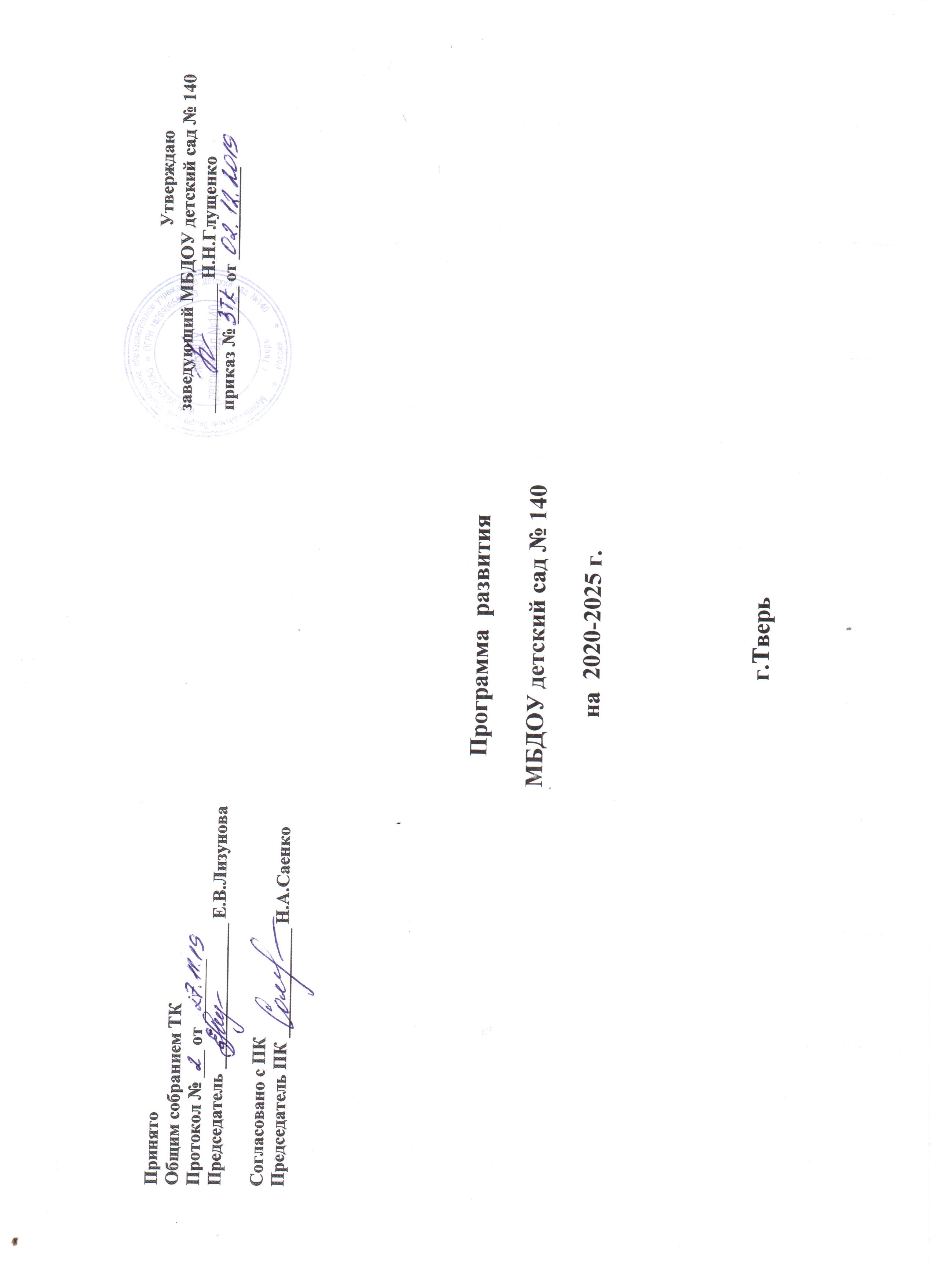 Паспорт Программы развития:ВВЕДЕНИЕПрограмма развития муниципального бюджетного дошкольного образовательного учреждения детский сад № 140 г. Твери до 2025 года представляет собой управленческий документ, предусматривающий реализацию комплекса мероприятий и создания необходимых условий в образовательной организации для достижения определенных документами стратегического планирования целей государственной политики в сфере образования на принципах проектного управления. Программа развития разработана на основе проектного управления, закрепленного в Постановлении Правительства РФ от 12.10.2017 N 1242 (ред. от 17.07.2019) «О разработке, реализации и об оценке эффективности отдельных государственных программ Российской Федерации» и предусматривает возможность достижения целевых показателей с опорой на внутренние и привлеченные ресурсы. Программа развития является основанием для интеграции образовательной организации в сетевые сообщества (объединения, кластеры) системы образования по приоритетам развития образования.Статья 28 Федерального закона «Об образовании в Российской Федерации» относит к компетенции образовательной организации разработку и утверждение по согласованию с учредителем программы развития образовательной организации. Программа развития является обязательным локальным актом, наличие которого в образовательной организации закреплено законодательно. Программа развития определяет стратегические направления развития образовательной организации на среднесрочную перспективу: ценностно-смысловые, целевые, содержательные и результативные приоритеты развития.Программа как проект перспективного развития образовательной организации призвана:обеспечить достижение целевых показателей Государственной программой Российской Федерации «Развитие образования» на срок 2018 - 2025 годы (утвержденной постановлением Правительства Российской Федерации от 26 декабря 2017 г. № 1642) и стратегических целей Национального проекта «Образование» в деятельности образовательной организации;-      обеспечить качественную реализацию государственного задания и всесторонне удовлетворение образовательных запросов субъектов образовательных отношений;-     консолидировать усилия всех заинтересованных участников образовательных отношений и социального окружения образовательной организации для достижения целей Программы.Программа развития (далее Программа) является управленческим инструментом образовательной организации по достижению целей государственной политики в сфере образования.Цели государственной политики сформулированы в Национальном проекте «Образование»:1. Цель: обеспечение глобальной конкурентоспособности российского образования, вхождение Российской Федерации в число 10 ведущих стран мира по качеству общего образования.2. Цель: воспитание гармонично развитой и социально ответственной личности на основе духовно-нравственных ценностей народов Российской Федерации, исторических и национально-культурных традиций.Трансформируем эти две цели в инструментальные цели развития образовательной организации:- совершенствование системы управленческих и методических действий, реализующих право каждого ребенка на качественное и доступное образование, обеспечивающее равные стартовые возможности для полноценного физического и психического развития ребенка, максимально полное удовлетворение социального заказа.        Выполнение государственного задания происходит в рамках направлений, представляющих комплекс взаимосвязанных задач и мероприятий, нацеленных на обеспечение доступности качественного образования в соответствии с показателями эффективности работы образовательного учреждения через проекты, реализующиеся с помощью педагогического коллектива:-     обеспечение детей в возрасте от 3 лет качественными условиями для воспитания гармонично развитой и социально ответственной личности путем увеличения охвата сетевого взаимодействия с социальными партнерами;-   внедрение целевой модели информационно-просветительской поддержки родителей, включающей создание, в том числе в дошкольных образовательных организациях, консультационных центров, обеспечивающих получение родителями детей дошкольного возраста методической, психолого-педагогической, в том числе диагностической и консультативной, помощи на безвозмездной основе;-  повышение уровня профессионального мастерства педагогических работников в форматах непрерывного образования. Прохождение педагогическими работниками добровольной независимой оценки профессиональной квалификации.            Результатом работы МБДОУ по направлениям является повышение эффективности работы МБДОУ, результатом реализации инициативных проектов – высокий уровень удовлетворенности общества качеством образования, которые служат для ведения контроля за организацией и внесения изменений в основную образовательную программу.            Проекты, представленные для реализации плана Программы развития, рассчитаны на весь период с 2020 по 2025 годы ее реализации.I.Анализ деятельности МБДОУ1.1.Достижения МБДОУ за период 2015-2019 годПрограмма развития учреждения на 2015-2019 год выполнена в полном объеме.За этот период   в дошкольном учреждении произошли следующие изменения:- функционирует официальный сайт МБДОУ;-100% педагогов МБДОУ соответствуют требованиям профессионального стандарта педагога (имеют должность «Воспитатель», «Учитель»);- обновлена развивающая предметно-пространственная среда, выстроена с учетом индивидуальных особенностей детей в соответствии с ФГОС ДО;-отмечена динамика сохранения и развития здоровья детей. Совершенствуется познавательная, речевая, социально-коммуникативная и художественно-эстетическая направленность развития ребенка, которая соответствует федеральному государственному образовательному стандарту дошкольного образования;-организация педагогического процесса отмечается гибкостью, ориентированностью на возрастные и индивидуально-психологические особенности детей, позволяет осуществить личностно-ориентированный подход к детям.-содержание воспитательно-образовательной работы соответствует требованиям социального заказа (родителей, школы), обеспечивает обогащенное развитие детей за счет реализуемых в МБДОУ программ;- собран коллектив единомышленников из числа профессионально подготовленных специалистов, осуществляется подготовка кадров, создан благоприятный социально-психологический климат в коллективе, отношения между администрацией и коллективом строятся на основе сотрудничества и взаимопомощи.-укрепилась материально-техническая база МБДОУ. Были проведены ремонтные работы некоторых групповых комнат, медицинского и процедурного кабинета, лестничных пролетов, прогулочных веранд, музыкально-физкультурного зала. Приобретено дополнительное оборудование для пищеблока, детская мебель, дидактические пособия, мягкий инвентарь, игрушки и канцтовары, уличное оборудование. Установлено дополнительное видеонаблюдение. Видеодомофон.В течение 2015-2019 гг. коллектив МБДОУ принимал  активное участие в районных и городских конкурсах педагогов и воспитанников, занимал призовые места.Организовано социальное партнерство для реализации части формируемой участниками образовательных отношений образовательной программы дошкольного образования МБДОУ детского сада №140г. Твери .Проведенный анализ настоящего состояния деятельности МБДОУ показал, что реально сложились условия и потенциальные возможности коллектива для дальнейшего развития и повышения эффективности деятельности учреждения.1.2.Выявленные проблемы и причины, с которыми они связаны– неготовность педагогов организовать образовательный процесс с использованием интерактивных методов обучения и ИКТ;– несогласованность требований педагогов и родителей к воспитанию и развитию детей, недостаточная грамотность родителей в вопросах последовательного развития и воспитания детей.- потребность родителей подготовить детей к школе и отсутствие желания     участвовать самим в этой подготовке;1.3.Информационно-аналитическая справка1.3.1.Информация об эффективности работы МБДОУПлановая наполняемость МБДОУ детский сад № 140 – 160 детей. Списочный состав на 1 января 2019 г. – 211 детей.Выполнение муниципального задания на оказание государственных услугОбщие требования к приему воспитанников в детский сад определяются законодательством Российской Федерации. Порядок приема воспитанников в детский сад осуществляется комиссией по комплектованию детей в ДОО. В МБДОУ принимаются дети от 3  до 8 лет. Контингент воспитанников формируется в соответствии с их возрастом и видом дошкольного образовательного учреждения.Сохранение контингента воспитанниковТаблица 1Основная Образовательная Программа дошкольного образования в МБДОУ обеспечивает разностороннее воспитание, обучение и развитие детей в возрасте от 3 до 8 лет с учетом их возрастных и индивидуальных особенностей. Она охватывает все основные моменты жизнедеятельности детей с учетом всех видов детской деятельности в каждом возрастном периоде: организация режима пребывания детей в учреждении, содержание педагогической работы по освоению образовательных областей, систему мониторинга достижений детьми планируемых результатов, связанных с планированием текущей педагогической деятельности. Формы организации образовательного процесса соответствуют поставленным задачам.Итоговая оценка освоения содержания образовательной программы проводится при выпуске ребенка из детского сада в школу. Планируемые итоговые результаты освоения детьми Основной Образовательной Программы в соответствии с ФГОС являются целевые ориентиры, которые предполагают формирование у детей дошкольного возраста предпосылок к учебной деятельности.Педагогический мониторинг показывает, что воспитанники МБДОУ при переходе на следующий уровень образования успешно проходят адаптацию и хорошо подготовлены к обучению. Это говорит о высоком профессионализме педагогов нашего учреждения.Проблемное поле:      -  приход новых специалистов;      - переход на цифровые технологии предполагает работу педагогов и специалистов на высоком уровне с воспитанниками МБДОУ, использование ИКТ технологий в образовательном процессе, ведение электронного документооборота, создание единой локальной сети учреждения.Кадровое обеспечениеПедагогический коллектив, обеспечивающий процесс развития и воспитания детей состоит из 18 сотрудников.Таблица 2Обеспечение доступности качественного образованияВ целях обеспечения доступности качественного образования в детском саду реализуется принципы развивающего обучения и интеграции образовательных областей в соответствии с возрастными возможностями и особенностями воспитанников. В основу организации образовательного процесса определен деятельностный подход с ведущей игровой деятельностью. В группах созданы условия для познавательной и творческой активности детей.Организация эффективной физкультурно-оздоровительной и спортивной работыСоздание условий для сохранения здоровья детейВ МБДОУ имеется музыкально-физкультурный зал с необходимым количеством наглядного, дидактического, демонстрационного, спортивного оборудования, физкультурная площадка для двигательной активности на улице.Воспитанники детского сада и педагоги участвуют в районных мероприятиях.Имеется площадка по ПДД со стационарным и выносным оборудованием.Здоровье детей, посещающих МБДОУ, является предметом пристального внимания педагогического коллектива с целью сохранения, укрепления здоровья детей, воспитания у них потребности в здоровом образе жизни.Появляются тенденции к повышению заболеваемости, этому способствуют сложные социально-экономические условия в семьях, боязнь некоторых родителей закаливающих процедур и профилактических мероприятий, а также приходом в детский сад ослабленных детей уже с рождения. Все это требует активизации работы педагогического, медицинского персонала по внедрению эффективных здоровье-сберегающих технологий по профилактике заболеваний, просветительских бесед с родителями, убеждений в необходимости прививать ребенка соответственно возрасту, если нет медицинских противопоказаний.Обеспечение комплексной безопасности и охрана трудаВ МБДОУ существует Паспорт безопасности, в котором определена система безопасности всех участников образовательного процесса и системы передачи сигналов для быстрого реагирования служб безопасности.Создана система наружного видеонаблюдения с 8 камерами по периметру здания учреждения. Имеется видеодомофон.Сотрудники ДОУ имеют инструкции по ОТ и ТБ на рабочем месте. Проходят инструктажи согласно утвержденному регламенту.Создание системы общественного управленияЦентральным звеном в управлении МБДОУ является Общее собрание работников образовательного учреждения и Педагогический Совет образовательного учреждения.1.3.2.Информация о потребностях субъектов образовательной деятельности лиц, заинтересованных в образованииНезависимая оценка качества образования деятельности МБДОУ детский сад №140 г. ТвериПеречень показателей и их значение рассчитывается в соответствии с Приказом Минобрнауки от 05.12.2014 № 1547 «Об утверждении показателей, характеризующих общие критерии оценки качества образовательной деятельности организаций, осуществляющих образовательную деятельность.Основными источниками данных являются:a. Официальный сайт образовательной организации;b. Сайт www.bus.gov.ru;c. Текст публичного доклада и / или самообследования образовательной организации, опубликованный на официальном сайте;d. Официальные статистические данные;e. Данные опросов по удовлетворенности образовательными услугами и по доступности информирования, расположенные на сайте ОО или в тексте публичного доклада (самообследования).Анкетирование родителей (законных представителей) воспитанников                                                                                                                                                                                                                                              Таблица 3SWOT – анализ потенциала развития МБДОУ № 140Таблица 4Выводы:SWOT-анализ дает возможность выделить следующие стратегические направления в развитии образовательной организации:?          Модернизация образовательной деятельности в соответствии с ФГОС ДО?          Создание системы взаимодействия с социальными партнерами?          Привлечение родителей к участию в образовательной деятельности через реализацию проектов?          Реализация права каждого ребенка на качественное и доступное образование, обеспечивающее равные стартовые условия для полноценного физического и психического развития детей, как основы их успешного обучения в школе?          Расширение сфер транслирования уникального педагогического опыта, в том числе и посредством тиражирования в печатных и электронных изданияхII.Цель и задачи развитияПри разработке стратегии развития МБДОУ была определена перспектива деятельности коллектива.Развитие дошкольной образовательной организации в условиях реализации новой государственной образовательной политики.В предыдущие годы было положено начало содержательного, организационного, регламентирующего базиса, на основе ФГОС ДО. Положено начало разработки новых учебно- методических материалов, созданы базовые условия для поддержки талантливых детей. Но сегодня требуется кардинальное и масштабное развитие компетенций педагогических кадров, системные меры по повышению социальной направленности (ответственности) системы воспитания и обучения, в том числе за счет создания и реализации программ формирования у детей умений и навыков самообслуживания, потребности трудится, культуры здорового и безопасного образа жизни, развития творческих способностей и активной гражданской ответственности. Проблема качества дошкольного образования в последние годы приобрела особенно актуальный характер. В современных условиях реформирования образования ДОУ представляет собой открытую и развивающуюся систему. Основным результатом ее функционирования должно стать успешное взаимодействие с социумом, осваивая которое, дошкольное учреждение становится мощным средством социализации личности.Программа развития как управленческий документ развития образовательной организации            определяет     ценностно-смысловые, целевые, содержательные результативные приоритеты развития, задает основные направления эффективной реализации государственного задания. Программа как проект перспективного развития МБДОУ призвана:-обеспечить качественную реализацию муниципального задания и всестороннее удовлетворение образовательных запросов субъектов образовательного процесса;- объединить усилия всех заинтересованных субъектов образовательного процесса и социального окружения ДОУ для достижения цели Программы.Необходимость введения Программы, также обусловлена пересмотром содержания образования в ДОУ, разработкой и внедрением новых подходов, методов и технологий. Для успешного существования и развития в современном информационном обществе, где технический прогресс играет важную роль, необходимо совершенствовать подход к образовательному процессу.Мониторинг  родителей      (законных      представителей) воспитанников показал, что они недостаточно информированы о развитии, воспитании и обучении ребенка, что влечет за собой поиск новых форм взаимодействия МБДОУ с семьями воспитанников.Раскрытие способностей каждого ребенка, поддержка и сопровождение таланта - главная задача современного образования. Для организации целенаправленной работы по выявлению, поддержке и сопровождению таланта и одаренности ребенка необходимо создание специальной методической системы.Таким образом, проблему, стоящую         перед   коллективом  МБДОУ,           можно сформулировать       как необходимость   сохранения достигнутого уровня качества образования, существующей динамики инновационного развития за счет актуализации внутреннего     потенциала    МБДОУIII.      Концепция программы развитияСодержательно стратегия развития образования  опирается на новую модель качества образования и привлечения новых ресурсов, обеспечивающих достижение этого качества образования. К новым ресурсам относятся:компетенции самостоятельной образовательной деятельности воспитанников; возможности онлайн-образования; подготовка родителей как компетентных участников образовательных отношений.Инструментами достижения нового качества образования, актуальными для ДОУ выступают:•     формирование цифровых компетенций педагогических работников;•     психолого-педагогическое, методическое консультирование родителей;•     инновационная деятельность;•     вовлечение в образовательный процесс внешних субъектов (родителей, социальных институтов и др.);•     система выявления и поддержки одаренных детей;•     проектирование индивидуальных учебных планов воспитанников;•     оптимизация управленческой системы ДОУ;•     институт наставничества;•     профессиональное конкурсное движение;•          внедрение электронного документооборота.IV. Проекты реализации программы развития Цели представляемых проектов направлены на оптимизацию всех сторон воспитательно-образовательного процесса, включая управление детским садом, а значит, находятся во взаимосвязи со стратегическими задачами Программы развития детского сада.Проект «Современный образовательный детский сад»Цель: Совершенствование материально-технической базы ДОУ.Задача: Рациональное использование бюджетных средств для формирования качественной предметно – развивающей среды и материально- технической базы ДОУ                                                                                                                    Таблица 5Проект «Успех каждого ребенка»Цель: создание качественных условий для воспитания гармонично развитой и социально ответственной личностиЗадача: обновление содержания и методов дополнительного образования детей, развитие кадрового потенциала и модернизации системы дополнительного образования.Таблица 6Проект «Поддержка семей, имеющих детей»            Цель:           Создание условий для повышения компетентности родителей воспитанников в вопросах образования и воспитанияЗадача:Совершенствование системы взаимодействия с родителями, обеспечивающей повышение уровня грамотности родителей в вопросах последовательного развития и воспитания детей, а также согласование требований педагогов и родителей в вопросах воспитания и развития детей.Таблица 7Проект «Информационное пространство»в рамках Федерального проекта «Цифровая образовательная среда»            Цель: создание современной и безопасной цифровой образовательной среды, обеспечивающей доступность цифрового образовательного пространства для всех участников образовательной деятельности.            Задача:совершенствование предметно-образовательной среды МБДОУ с учетом планируемых изменений в образовательном процессе.Таблица 8Проект «Педагог будущего»в рамках Федерального проекта «Учитель будущего»             Цель: внедрения национальной системы профессионального роста педагогических работников.Задача: совершенствование профессиональных компетенций педагогов.Таблица 9V.Индикаторы эффективности реализации программы развития в динамикена 2020-2025 ггТаблица 10VI.Финансирование Программы развитияТаблица 11*Объём привлеченных дополнительных финансовых средств, указан в процентном соотношении  к  ежегодному нормативному финансированию МБДОУ.VII.Система организации контроля за выполнением Программы развития1. Составление ежегодных планов мероприятий ответственными за реализацию отдельных проектов, представление их Совету дошкольного образовательного учреждения.2. Ежегодные отчеты  по самообследованию МБДОУ.3. Освещение хода реализации Программы (по результатам отчетов) на сайте дошкольного образовательного учреждения, на конференциях и семинарах разного уровня и др.4. Ежегодные отчеты на педагогических советах дошкольного образовательного учреждения, родительских собраниях и сайте МБДОУ.Полное наименование программыПрограмма развития муниципального бюджетного дошкольного образовательного учреждения детский сад № 140 г. ТвериОснования для разработки программы1.Анализ Программы развития МБДОУ детский сад № 140 за период 2015-2019 гг.2.Федеральный закон от 29.12.2012г. № 273-Ф3 «Об образовании в Российской Федерации», ст.28.3. Министерство труда и социальной защиты Российской Федерации Приказ от 18 октября 2013 г. N 544н «Об утверждении профессионального стандарта "Педагог (педагогическая деятельность в сфере дошкольного, начального общего, основного общего, среднего общего образования) (воспитатель, учитель).4.Постановление Правительства РФ от 26 декабря 2017 № 1642   Об утверждении государственной программы Российской Федерации "Развитие образования" (сроки реализации 2018-2025)5. Указ Президента Российской Федерации от 7 мая 2018 г. № 204 в части решения задач и достижения стратегических целей по направлению «Образование». 6. Национальный проект «Образование», утвержден президиумом Совета при президенте РФ (протокол от 03.09.2018 №10)Период и этапы реализации программыПрограмма будет реализована в 2020-2025 годы в три этапа.1-ый этап – подготовительный (2020)2-ой этап – практический (2021-2023)3-ий этап – итоговый (2024)Цель программыСовершенствование системы управленческих и методических действий, реализующих право каждого ребенка на качественное и доступное образование, обеспечивающее равные стартовые возможности для полноценного физического и психического развития ребенка, максимально полное удовлетворение социального заказа.Основные задачи, мероприятия программы1.      Совершенствование профессиональных компетенций педагогов.2.      Создание условий для повышения компетентности родителей воспитанников в вопросах развития, образования, воспитания.3.      Создание качественных условий для развития гармонично развитой и социально ответственной личности.4.      Создание современной и безопасной цифровой образовательной среды для всех участников образовательных отношений.5.      Совершенствование материально-технической базыОжидаемые конечные результаты, важнейшие целевые показатели программы- повышены профессиональные компетенции педагогов, 10% педагогов прошли добровольную независимую оценку профессиональной квалификации- создана система интерактивного взаимодействия социума и образовательного пространства МБДОУ как инструмента развития гармонично развитой и социально ответственной личности;- создана единая цифровая образовательная среда  между участниками образовательного процесса;обеспечена поддержка семьи ,повышение компетентности родителей  в вопросах развития и образования, охраны и укрепления здоровья детей.-расширены возможности потенциала социального партнерства (создание единого образовательного пространства для развития детей, педагогов и родителей). -укреплена и развита материально-техническая база МБДОУ.Разработчики программыЗаведующий, старший воспитатель, рабочая группа педагоговРук-ль программы развитияЗаведующий Н.Н.Глущенко 8(4822)52-62-67Сайт МБДОУ в сети Интернетhttp://ds140.detsad.tver.ruПостановление об утверждении программыПриказ № 18   от 27.08. 2019 гСистема организации контроля за выполнением программы- контроль за ходом реализации Программы осуществляется администрацией МБДОУ д/с № 140;- в обязанности МБДОУ входит периодическое информирование родителей воспитанников о ходе реализации Программы (посредством сайта, родительских собраний, отчетных мероприятий, групп в социальных сетях и т.д.)Возраст2015-20162016-20172017-2018 2018-20193-7100%100%100%100%ГодВсегоКвалификационнаякатегорияКвалификационнаякатегорияКвалификационнаякатегорияКвалификационнаякатегорияВозрастной составВозрастной составВозрастной составВозрастной составВозрастной составВозрастной составВозрастной составВозрастной составВозрастной составВозрастной составВозрастной составОбразованиеОбразованиеОбразованиеОбразованиеОбразованиеОбразованиеОбразованиеГодВсего1высшаявсего%До30%31-40%41-50%51-60%61-70%%высшеевысшеевысшеевысшее%Ср-спец%2015183101371.5211633738.5211---88884410552016174111688211633738.5211---8888441055201717411168815.5716.5738.5211---1111111160.56332018184111688--949.5738.5211---12121212666332019185111688--738.5844316.515.55.51212121266633Критерии оценкиРезультат (%)Доля получателей образовательных услуг, положительно оценивающих доброжелательность и вежливость работников организации от общего числа опрошенных получателей образовательных услуг96,7%Доля получателей образовательных услуг, удовлетворенных компетентностью работников организации, от общего числа опрошенных получателей образовательных услуг90,2%Доля получателей образовательных услуг, удовлетворенных материально-техническим обеспечением организации, от общего числа опрошенных получателей образовательных услуг70,5%Доля получателей образовательных услуг, удовлетворенных качеством предоставляемых образовательных услуг, от общего числа опрошенных получателей образовательных услуг88,5%Доля получателей образовательных услуг, которые готовы рекомендовать организацию родственникам и знакомым, от общего числа опрошенных получателей образовательных услуг88,5%Внутренние факторыВнутренние факторыВнешние факторыВнешние факторыСильные стороны SСлабые стороны WБлагоприятные возможностиРискиСоздан благоприятный психологический климат в коллективеНакоплен практический опыт образовательной деятельностиВысокий профессиональный уровень педагоговРазнообразие деловых и творческих связей с социальными партнерамиСтимулирование труда педагоговПоложительный имидж среди образовательных учреждений района, родителей (законных представителей)Недостаточная готовность и включенность родителей в образовательный процессНизкая заинтересованность педагогов в участии в мероприятиях городского и районного уровнейНедостаточный уровень развития материально-технической базы учреждения и оснащенности образовательного процесса современными техническими средствамиНедостаточная работа по привлечению внебюджетных средствСохранение развитиесистемы повышения квалификации педагогических работников в соответствии с требованиями Профессиональных стандартовПоиск идей по обновлению содержания образовательного процессаИспользование сетевого взаимодействия с целью создания единого образовательного пространстваИспользование информационно-коммуникативной компетентности педагогов в целях обеспечения открытости МБДОУ.Высокий рейтинг МБДОУ в районеИзменение социальных потребностей и возможностей семьиБольшая наполняемость групп воспитанникамиНедостаток бюджетного финансированияПотеря опытного профессионального состава вследствие возрастных особенностейДефицит педагогических кадров, полностью соответствующих требованиям профессионального стандарта (образование, педагогическая компетентность, опыт)Снижение общего уровня культуры участников образовательных отношений№ п.пМероприятия проекта «Современный образовательный детский сад»Планируемый результатСроки проведенияФинансированиеОтветственные1.Мониторинг материально-технического состояния учрежденияАдресная программа на капитальный и частичный ремонт ДОУ2020-2025Бюджетное финансированиеЗаведующий2.Пополнение Развивающей предметно-пространственной среды согласно требованиям ФГОС ДО.Оснащение групповых помещений в соответствии с современными требованиями2020-2025БюджетЗаведующий, старший воспитатель, воспитатели, специалисты3.Закупка оборудования для пищеблока, прачечной, музыкального и физкультурного залов, методического кабинетаПриобретение оборудования2020-2025БюджетЗаведующий, старший воспитатель,4.Косметический ремонт групп, лестничных пролетовАдресная программа2021-2024БюджетСтарший воспитатель, воспитатели, специалисты5.Оснащение методического кабинета.Создание информационного центра в методическом кабинете, систематизация и хранение исследовательских и проектных работ2023-2025Бюджетное финансированиеСтарший воспитатель6.Разработка программы развития детского сада в соответствии с целями национального проекта « Образование»Разработана программа развития и размещение ее на сайте ДОУЯнварь 2020Без финансированияСтарший воспитатель№ п.пМероприятия проекта «Успех каждого ребенка»Планируемый результатСроки проведенияФинансированиеОтветственные1.Анализ запроса родителей и потребностей обучающихся по определению направлений дополнительного образованияОрганизовано дополнительное образование воспитанников в детском саду на основе запроса родителей и их потребностей обучающихся.2020-2021Без финансированияЗаведующий, старший воспитатель, воспитатели, специалисты2.Анализ ресурсной базы детского сада для организации дополнительного образования.Организация методического сопровождения педагогов2020-2025Без финансированияЗаведующий, старший воспитатель, воспитатели, специалисты3.Участие в открытых мероприятиях районаУвеличение числа участников в мероприятиях района2020-2025Без финансированияСтарший воспитатель, воспитатели, специалисты4.Повышение эффективности управления ГБДОУ через расширение взаимодействия с организациями дополнительного образованияРасширение взаимодействия ГБДОУ с организациями дополнительного образования2020-2025Без финансированияЗаведующий, старший воспитатель, воспитатели, специалисты5.Организация процесса воспитания на основе исторических и национально-культурных традиций и духовно-нравственных ценностей народов РФПостроение учебно-воспитательного процесса на основе исторических и национально-культурных традиций и духовно-нравственных ценностей народов РФ2020-2025Без финансированияСтарший воспитатель, воспитатели, специалисты№ п.пМероприятия проекта «Поддержка семей, имеющих детей»Планируемый результатСроки проведенияФинансированиеОтветственные1..Проведение анкетирования родителей, направленного на трудности в воспитании своих детей и проблемы по организации работы детского сада (в начале учебного года и в конце).Организация системы ежемесячной работы по проведению консультирования родителей всеми специалистами ДОУ, в соответствии в выявленными проблемами.2020-2021Без финансированияЗаведующий, старший воспитатель, воспитатели, специалисты2.Проведение исследований семей воспитанников для выявления: уровня удовлетворенности родителей работой МБДОУ, основных ценностей семей, их образовательного уровня, социального и материального положения.Организация методического сопровождения педагогами трудных семей2020-2025Без финансированияЗаведующий, старший воспитатель, воспитатели, специалисты3.Выявление трудностей и проблем для организации педагогической работы с родителямиРегулярная работа поддержки семей, имеющих детей2020-2025Без финансированияСтарший воспитатель, воспитатели, специалисты4.Понимание мнения родителей о сущности и результатах работы поддержки семей, имеющих детейОрганизация совместных мероприятий для воспитанников и их родителей (соревнования, конкурсы, мастер-классы)2020-2025Без финансированияЗаведующий, старший воспитатель, воспитатели, специалисты5.Итоговое онлайн- анкетирование родителей по результатам работы консультационного пунктаРабота над ошибками с учетом мнения родителей ( законных представителей).2021-2025Без финансированияЗаведующий, старший воспитатель, воспитатели, специалисты№ п.пМероприятия проекта «Цифровая образовательная среда»Планируемый результатСроки проведенияФинансированиеОтветственные1.Проведение качественного анализа материально-технической базы предметно- пространственной среды в МБДОУСоответствие материально-технической базы детского сада современным требованиям2020-2025Без финансированияЗаведующий. Старший воспитатель, зам.зав. по АХЧ2.Обновление компьютерной техники (приобретение компьютерной и офисной техники, мультимедийного оборудования) для проведения ОД с обучающимися и педагогамиПодключение высокоскоростного интернета, приобретение ноутбуков для групп, ведение электронных документов в учреждении (планирование, диагностика, отчеты, портфолио детей и педагогов и др.)2020-2025Бюджетное финансированиеСтарший воспитатель, зам.зав. по АХЧ3.Анализ сайта детского сада.Соответствие сайта современным требованиям2020-2025Бюджетное финансированиеСтарший воспитатель4.Использование дистанционных технологий для расширения образовательного пространства.Повышение ИКТ-компетентности педагогов через КПК2020-2025БюджетноеСтарший воспитатель, воспитатели№ п.пМероприятия проекта «Педагог будущего»Планируемый результатСроки проведенияФинансированиеОтветственные1.Непрерывное и планомерное повышения квалификации педагогических работников, на основе использования современных цифровых технологийРазработаны индивидуальные образовательные маршруты педагогов для ликвидации профессиональных дефицитов2022-2025Без финансированияСтарший воспитатель, воспитатели2.Участие в профессиональных ассоциациях, программах обмена опытом и лучшими практиками;Обмен опытом на уровне района.Участие педагогов в методических мероприятиях на разных уровнях2020-2025Без финансированияСтарший воспитатель, воспитатели3.Повышение уровня профессионального мастерства педагогических работников в форматах непрерывного образования в том числе в рамках дистанционного обученияСоставление графика поэтапного повышения квалификации педагогических работниковЕжегодноБюджетное\ Внебюджетное финансированиеСтарший воспитатель, воспитатели4.Прохождение педагогическими работниками добровольной независимой оценки профессиональной квалификацииСоставление плана-графика по желанию педагогов2020-2024Внебюджетное финансированиеСтарший воспитатель, воспитатели5.Педагогическое сопровождение молодых специалистов (наставничество)Деятельность «Школы молодого педагога»2020-2024Без финансированияСтарший воспитатель, воспитатели6.Прохождение аттестации педагогических работниковСогласно графику прохождения аттестации2020-2025Без финансированияЗаведующий,Старший воспитатель, воспитатели7.Осуществление контроля качества выполнения планируемых направлений деятельностиПроверка Комитетом образования, в соответствии современным требованиямРаз в три годаБез финансированияЗаведующий,Старший воспитатель202020212022202320242025Материально-техническое обеспечение ДОУ20%30%40%50%70%80%Доля педагогов используемых в своей  работе  цифровых программ и технологий, в том числе в области ИКТ40%50%60%70%80%90%Доля воспитанников при повышении качества образования в ДОУ, рост личных достижений детей, высокая адаптированность к школьному обучению70%75%80%85%90%95%Повышение компетенций педагогических кадров(кол-во чел.) КПК,аттестация3 510 15 33 310 354Доля участников образовательного процесса в эффективности и совершенствовании модели взаимодействия с родителями и социумом40%50%60%70%80%90%Доля участников образовательного процесса при определении качества взаимосвязи с родителями в интернет –пространстве12%17%33%37%42%52%202020212022202320242025Процент средств нормативного финансирования, направленных на развитие учреждения70%73%75%77%80%83%Привлечение дополнительных финансовых средств*0,2 %0,4%0,6%0,8%0,9%0,9%